Об установлении тарифов на платные физкультурно-оздоровительные услуги, оказываемые МБУ «Спортивный комплекс»В соответствии с Федеральным законом от 06.10.2003 № 131-ФЗ «Об общих принципах организации местного самоуправления в Российской Федерации», решением Совета депутатов ЗАТО г. Зеленогорск от 24.08.2022 № 41-190р «Об утверждении Порядка принятия решений об установлении тарифов на услуги и работы муниципальных предприятий и учреждений г. Зеленогорска», постановлением Администрации ЗАТО г. Зеленогорск от 07.09.2022 № 147-п «О регулировании тарифов на услуги и работы муниципальных предприятий и учреждений г. Зеленогорска», руководствуясь Уставом города Зеленогорска,ПОСТАНОВЛЯЮ:Установить тарифы на платные физкультурно-оздоровительные услуги, оказываемые МБУ «Спортивный комплекс», согласно приложению к настоящему постановлению.Настоящее постановление вступает в силу в день, следующий за днем его опубликования в газете «Панорама».Контроль за выполнением настоящего постановления возложить на первого заместителя Главы ЗАТО г. Зеленогорск по стратегическому планированию, экономическому развитию и финансам.Первый заместитель Главы ЗАТО г. Зеленогорск по стратегическому планированию, экономическому развитию и финансам                                            М.В. НалобинаТарифы на платные физкультурно-оздоровительные услуги, оказываемые МБУ «Спортивный комплекс»Примечание: * В соответствии со статьей 145 Налогового кодекса Российской Федерации МБУ «Спортивный комплекс» использует право на освобождение от обязанностей налогоплательщика, тарифы на платные физкультурно-оздоровительные услуги указаны без учета налога на добавленную стоимость.** Продолжительность одного занятия - 45 минут.*** Услуги по данным тарифам предоставляются при предъявлении студенческого билета, пенсионного удостоверения или свидетельства пенсионера, выданные Отделением Фонда пенсионного и социального страхования Российской Федерации по Красноярскому краю, справки Бюро медико-социальной экспертизы.Исполнитель:Отдел экономикиАдминистрации ЗАТО г. Зеленогорск_______________ Е.Ю. Шорникова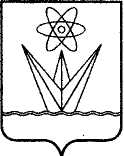 АДМИНИСТРАЦИЯЗАКРЫТОГО АДМИНИСТРАТИВНО – ТЕРРИТОРИАЛЬНОГО ОБРАЗОВАНИЯ  ГОРОД ЗЕЛЕНОГОРСК КРАСНОЯРСКОГО КРАЯП О С Т А Н О В Л Е Н И ЕАДМИНИСТРАЦИЯЗАКРЫТОГО АДМИНИСТРАТИВНО – ТЕРРИТОРИАЛЬНОГО ОБРАЗОВАНИЯ  ГОРОД ЗЕЛЕНОГОРСК КРАСНОЯРСКОГО КРАЯП О С Т А Н О В Л Е Н И ЕАДМИНИСТРАЦИЯЗАКРЫТОГО АДМИНИСТРАТИВНО – ТЕРРИТОРИАЛЬНОГО ОБРАЗОВАНИЯ  ГОРОД ЗЕЛЕНОГОРСК КРАСНОЯРСКОГО КРАЯП О С Т А Н О В Л Е Н И ЕАДМИНИСТРАЦИЯЗАКРЫТОГО АДМИНИСТРАТИВНО – ТЕРРИТОРИАЛЬНОГО ОБРАЗОВАНИЯ  ГОРОД ЗЕЛЕНОГОРСК КРАСНОЯРСКОГО КРАЯП О С Т А Н О В Л Е Н И Е23.03.2023г. Зеленогорск№56-пПриложение к постановлению АдминистрацииЗАТО г. ЗеленогорскЗАТО г. ЗеленогорскОт  23.03.2023    № 56-пОт  23.03.2023    № 56-п№п/пНаименование услугиЕдиница измерения**Тариф*,руб.1.Посещение большого бассейна1.1.Разовое посещение для взрослых1 занятие/1 чел.150,001.2.Разовое посещение для детей до 18 лет, студентов, пенсионеров и инвалидов***1 занятие/1 чел.110,001.3.Разовое посещение организованных групп детей до 14 лет1 занятие/1 чел.100,001.4.Абонементное посещение8 занятий1 080,001.5.Абонементное посещение для детей до 18 лет, студентов, пенсионеров и инвалидов***8 занятий792,002.Аквааэробика2.1.Разовое посещение для взрослых1 занятие/1 чел.170,002.2.Абонементное посещение4 занятия646,003.Посещение малого бассейна3.1.Разовое посещение программы «Мама и малыш» от 1 до 3 лет1 занятие/1 чел.170,003.2.Абонементное посещение для детей до 7 лет8 занятий612,004.Посещение тренажерного зала4.1.Разовое посещение для взрослых1 занятие/1 чел.125,004.2.Разовое посещение для студентов, пенсионеров и инвалидов***1 занятие/1 чел.110,004.3.Абонементное посещение8 занятий900,004.4.Абонементное посещение12 занятий1 272,004.5.Абонементное посещение16 занятий1 535,005.Посещение фитнес зала5.1.Разовое посещение для взрослых1 занятие/1 чел.120,005.2.Разовое посещение для студентов, пенсионеров и инвалидов***1 занятие/1 чел.110,005.3.Абонементное посещение8 занятий864,005.4.Абонементное посещение12 занятий1 224,006.Посещение спортивного зала для игры в большой теннис6.1.Разовое посещение для взрослых1 занятие/1 чел.245,00№п/пНаименование услугиЕдиница измерения**Тариф*,руб.6.2.Разовое посещение для студентов, пенсионеров и инвалидов***1 занятие/1 чел.165,006.3.Абонементное посещение8 занятий1 746,00